Communications of the CCISA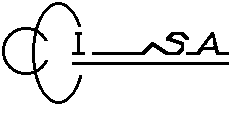 ISSN: 1729-6056COPYRIGHT TRANSFER FORMI hereby assign Communications of the CCISA (the "CCCISA") with full title guarantee all rights of copyright and related publishing rights in my article, in all forms and all media (whether known at this time or developed at any time in the future) throughout the world, in all languages, where our rights include but are not limited to the right to translate, create adaptations, extracts, or derivative works and to sub-license such rights, for the full term of copyright (including all renewals and extensions of that term). I confirm that I have read and accept the full terms with my author warranties, and have read and agree to comply with the Journal’s policies.Article entitled: ___________________________________________________________________________Authors: _______________________________________________________________________________  COPYRIGHT TRANSFERThe undersigned hereby assigns to Communications of the CCISA (the " CCCISA ") all rights under copyright that may exist in and to: (a) the Work, including any revised or expanded derivative works submitted to the CCCISA by the undersigned based on the Work; and (b) any associated written or multimedia components or other enhancements accompanying the Work.GENERAL TERMSThe undersigned represents that he/she has the power and authority to make and execute this form.The undersigned agrees to indemnify and hold harmless the CCCISA from any damage or expense that may arise in the event of a breach of any of the warranties set forth above.The undersigned agrees that publication with the CCCISA is subject to the policies and procedures of the CCCISA.In the event the above work is withdrawn by the author(s) before publication by the CCCISA, the foregoing copyright transfer shall be null and void. In this case, the CCCISA will retain a copy of the manuscript for internal administrative/record-keeping purposes.For jointly authored Works, all joint authors should sign, or one of the authors should sign as authorized agent for the others.The author hereby warrants that the Work and Presentation (collectively, the "Materials") are original and that he/she is the author of the Materials. To the extent the Materials incorporate text passages, figures, data or other material from the works of others, the author has obtained any necessary permissions. Where necessary, the author has obtained all third party permissions and consents to grant the license above and has provided copies of such permissions and consents to the CCCISA.AUTHOR PERSONAL USEAuthor reserves rights of personal use of the Work, such as: (a) trademark and patent rights pertaining to the work; (b) the right to reproduce all or part of the Work for educational use by the Author; (c) the right to use all or part of the Work in a future book by the Author or for inclusion of the Work in a collection for publication; (d) the right to use the work for internal distribution at the Authors’ place of employment; and (d) the right to publicly recite all or part of the Work and the information it contains. Authors’ names in print:                                      Date: (dd-mm-yyyy) ________________________________________________          ______________________________ Signature (Authorized Agent for Joint Authors): ________________________________________________